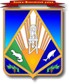 МУНИЦИПАЛЬНОЕ ОБРАЗОВАНИЕХАНТЫ-МАНСИЙСКИЙ РАЙОНХанты-Мансийский автономный округ – ЮграАДМИНИСТРАЦИЯ ХАНТЫ-МАНСИЙСКОГО РАЙОНАР А С П О Р Я Ж Е Н И Е от  16.01.2012                                                                                                 № 28-рг. Ханты-МансийскО внесении измененияв распоряжение администрациирайона от 21.12.2011  № 1053-р	В соответствии с Регламентом рассмотрения обращений граждан в администрации Ханты-Мансийского района, утвержденным постановлением администрации Ханты-Мансийского района от 24.03.2009 № 19, в связи с кадровыми изменениями в администрации Ханты-Мансийского района:1. Внести в распоряжение администрации Ханты-Мансийского района от 21.12.2011 № 1053-р «Об утверждении графика выездных приемов по личным вопросам граждан на первое полугодие 2012 года» следующее изменение:приложение к распоряжению дополнить строкой следующего содержания:«».	2. Опубликовать настоящее распоряжение в газете «Наш район» и раз-местить на официальном веб-сйте органов местного самоуправления Ханты-Мансийского района.	3. Контроль за выполнением распоряжения возложить на управляю-щего делами администрации района Бойко Г.Д.Глава администрацииХанты-Мансийского района                                                               В.Г.УсмановСедунов Виктор Сергеевич, первый заместитель  главы администрации районад. Согомп. Сибирскийп. Кедровый,д. Ягурьяхс. Батовос. Цингалыянварьфевральмартапрельмайиюнь